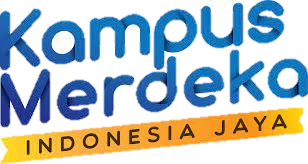 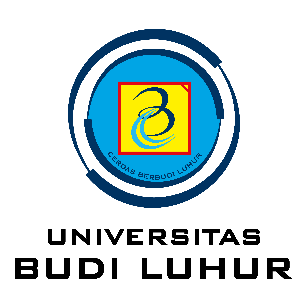 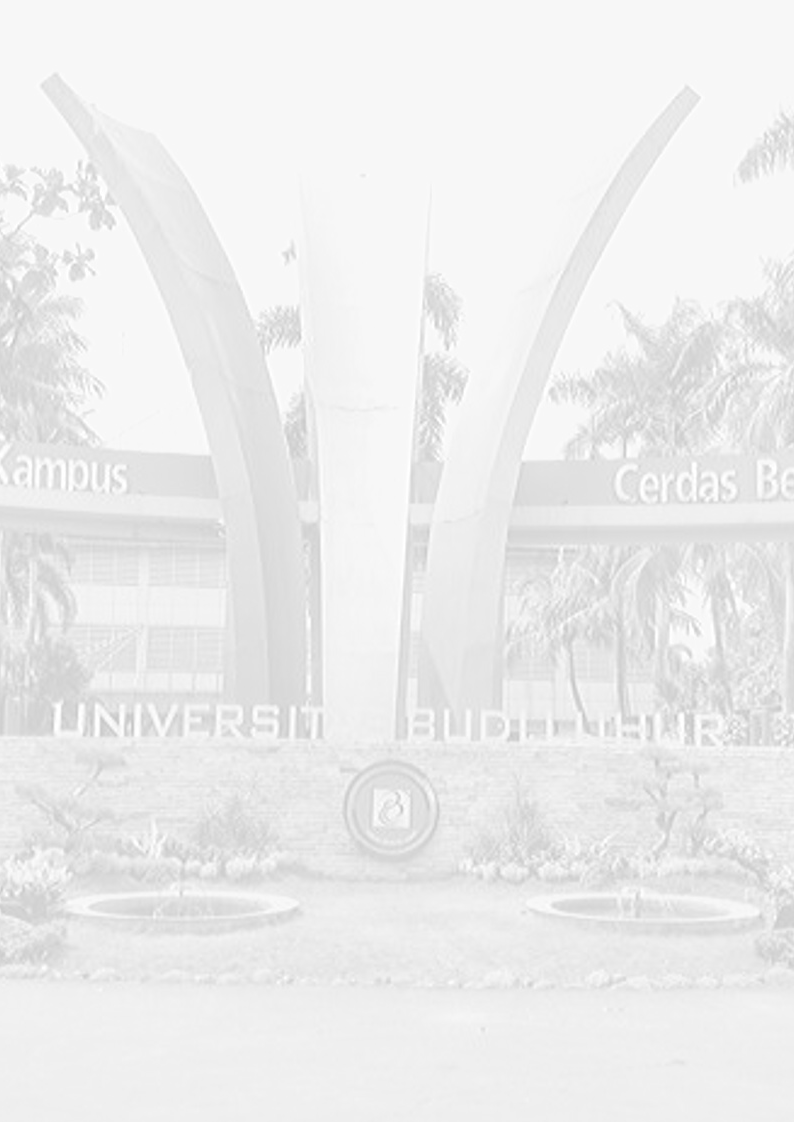 Aturan Penulisan Laporan Magang IndustriAturan penulisan laporan Magang Industri mengikuti ketentuan sebagai berikut:Kertas: HVS A4 80 gramMargin: Kiri 4 cm, Atas 3 cm, Bawah 3 cm, dan Kanan 3 cmHurufJudul Bab: Tahoma (font 14) dan dicetak tebal (Bold) dan semuanya huruf besar (kapital)Sub-Bab: Tahoma (font 12) dan dicetak tebal (Bold) dan hanya huruf awal saja yang besar (kapital)Isi: Tahoma (font 11)Spasi: (Multiple: 1.2, After : 0)Listing program: diketik condensed / spasi 1.Istilah asing: dicetak miring (italic)Penegasan istilah tertentu: dipergunakan huruf tebalFormat penomoran BAB dan sub-Bab: BAB I PENDAHULUAN1.1. ……..1.1.1. …………1.1.2. …………1.2.1.2.1. …………1.2.2. ………… Nomor halaman:Angka romawi: i,ii,iii, dst di posisi bawah-tengah mulai dari halaman di belakang halaman sampul sampai dengan sebelum BAB I. PENDAHULUANAngka Latin: 1,2, dst di posisi kanan-atas dari BAB I. PENDAHULUAN sampai BAB 5. KESIMPULAN, nomor halaman pada awal bab tidak ditampilkan.Cara penomoran dan penempatan gambar:Peletakan gambar harus serasiGambar diberi nomor berurut per bab dan keterangan gambar.Keterangan gambar dimulai dengan huruf besar dan diletakkan di bawah tengah dari gambar yang bersangkutanContoh:Gambar 1.4 Rangkaian Penjumlahartinya: Gambar ke-4 dalam bab ICara penomoran, penempatan tabel:Peletakan tabel harus serasi.Tabel diberi nomor berurut per bab dan diberi keterangan tabelKeterangan tabel dimulai dengan huruf besar dan diletakkan di atas-tengah tabel yang bersangkutanContoh:Tabel 2.6 Hasil Pengujian IC 555artinya: tabel ke-6 dalam bab 2Sistematika Penulisan Laporan Magang IndustriSistematika penulisan laporan magang industri adalah sebagai berikutHalaman Sampul yang memuat:Judul laporan magang industriTempat magang industriLogo Universitas Budi LuhurNama dan NIM MahasiswaTahun pembuatan laporan magang industriFormat sampul depan terdapat pada Lampiran 1HALAMAN PENGESAHANBerisi pengesahan dari:Pembimbing atau personil yang berwenang di instansi tempat magang industri (wajib dibubuhi tanda tangan dan cap instansi/ stempel)Dosen pembimbing magang industri (tanda tangan)Ketua Program Studi Teknik Elektro (tanda tangan dan cap/stempel Fakultas)Format lembar pengesahan terdapat pada Lampiran 2RINGKASANKATA PENGANTARDAFTAR ISIDAFTAR GAMBAR (jika ada)DAFTAR TABEL (jika ada)ISI LAPORAN MAGANG INDUSTRI yang terdiri dari:BAB 1 PENDAHULUANLatar BelakangMahasiswa menguraikan latar belakang kegiatan magang industri, khususnya program yang dilaksanakan. Latar belakang menjelaskan urgensi dari topik yang dilaksanakan. Dasar-dasar pemilihan topik menggunakan justifikasi ilmiah. Melalui pemikiran yang kreatif dan analisis secara kritis diharapkan memperoleh solusi yang tepat dari permasalahan yang ada.Tujuan Magang IndustriMeliputi rumusan tujuan yang mencerminkan hal-hal yang diuraikan di bab pelaksanaan sebagai bagian dari program magang industri.Manfaat Magang IndustriMeliputi uraian manfaat untuk UBL, manfaat untuk mitra, manfaat untuk Prodi, dan manfaat untuk mahasiswa pelaksana programBAB II GAMBARAN UMUM Paparan kondisi umum magang industri. Gambaran umum berisi profil mitra magang industri, terutama kondisi organisasi mitra yang relevan dengan kegiatan yang dilakukan.BAB III METODE PELAKSANAAN Metode pelaksanaan magang industri berisi tahapan/prosedur, frekuensi kegiatan, pihak yang terlibat, dan lainnya sesuai dengan program yang dilakasanakan.BAB IV HASIL YANG DICAPAI Hasil yang diperoleh sebagai bagian pelaksanaan magang industri, seperti peningkatan kapasitas, pengetahuan, keterampilan, sikap, dan nilai-nilai.BAB V PENUTUP5.1 	KesimpulanBerisi uraian abstraksi mahasiswa terhadap pelaksanaan kegiatan magang industri5.2 	SaranUsulan perbaikan program magang industri kepada pihak terkait	BAB VI REFLEKSI DIRIMahasiswa mendeskripsikan tentang hal-hal positif yang diterima selama perkuliahan yang bermanfaat/relevan terhadap pekerjaan selama kegiatan magang industriMahasiswa menjelaskan tentang manfaat kegiatan magang industri terhadap pengembangan soft skills dan kekurangan soft-skills yang dimilikinya.Mahasiswa memberikan penjabaran tentang manfaat magang industri terhadap pengembangan kemampuan kognitif dan kekurangan kemampuan kognitif yang dimilikinya.Mahasiswa memberikan penjabaran mengenai rencana perbaikan/pengembangan diri, karir, dan pendidikan selanjutnyaDAFTAR PUSTAKADaftar pustaka disusun berdasarkan sistem nama dan tahun, dengan urutan abjad nama pengarang, tahun, judul tulisan dan sumber. Hanya pustaka yang dikutip dalam laporan yang dicantumkan dalam daftar pustaka. Format penulisan Daftar Pustaka selengkapnya ada pada Lampiran 3.LAMPIRANDokumentasi kegiatan magang indsutriData pendukung pembahasan (bila ada), seperti: Laporan Harian, Log Sheet, Diagram P&ID sistemNilai perusahaan (format terdapat pada Lampiran 4)Presensi Pembimbing LapanganPresensi Dosen PembimbingProfil Mahasiswa (dilengkapi foto resmi/sopan)LampiranJUDUL LAPORAN MAGANG INDUSTRI(TIMES NEW ROMAN 18, BOLD, KAPITAL)LAPORAN MAGANG INDUSTRIDINAMA INSTANSI(TIMES NEW ROMAN, 14, BOLD, KAPITAL)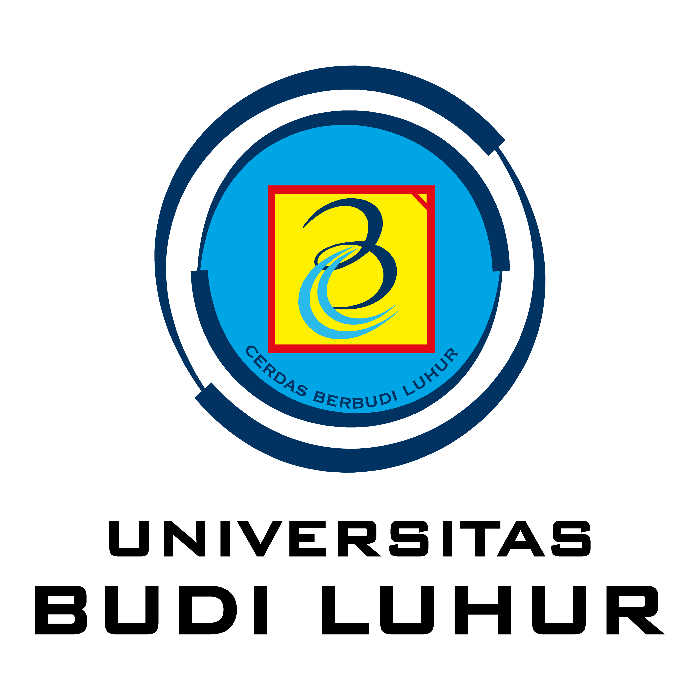 DISUSUN OLEH:NAMA MAHASISWA [NIM: XX525XXXXX](TIMES NEW ROMAN, 14, BOLD, KAPITAL)PROGRAM STUDI TEKNIK ELEKTROFAKULTAS TEKNIK UNIVERSITAS BUDI LUHUR2022(BANK GOTHIC MD BT, 16, BOLD, KAPITAL)Lampiran 2: Lembar PengesahanLEMBAR PENGESAHANLaporan Magang Industri ini disusun oleh:Nama Mahasiswa			NIM: XX525XXXXXBerdasarkan kegiatan yang telah dilaksanakan di <NAMA INSTANSI>, sejak tanggal <Tanggal mulai kegiatan magang industri> sampai dengan <tanggal akhir kegiatan magang industri> yang telah disahkan oleh:Lampiran 3: Format Daftar PustakaDaftar pustaka menggunakan format IEEE seperti pada contoh berikut:[1] Buller H, Hoggart K. 1994a. New drugs for acute respiratory distress syndrome. NewEngland J Med 337(6): 435-439.[2] Buller H, Hoggart K. 1994b. The social integration of British home owners into rench rural communities. J Rural Studies 10(2):197–210.[3] Dower M. 1977. Planning aspects of second homes. di dalam Coppock JT (ed.), SecondHomes: Curse or Blessing? Oxford: Pergamon Pr. Hlm 210–237.[4] Grinspoon L, Bakalar JB. 1993. Marijuana: the Forbidden Medicine. London: Yale Univ Press.[5] Palmer FR. 1986. Mood and Modality. Cambridge: Cambridge Univ PressLampiran 5: Format Lembar Penilaian Magang Indsutri dari Instansi Magang IndustriLEMBAR PENILAIAN MAGANG INDUSTRINama 			: Nama MahasiswaNIM			: NIM	Fakultas		: Nama FakultasProgram Studi 	: Nama Program IndustriDosen Pembimbing,(Nama Dosen Pembimbing)NIP: XXXXXPembimbing Magang IndustriTTD dan Stempel Instansi(Nama Pembimbing)NIK: XXXXXMengetahui,Ketua Program Studi Teknik Elektro,TTD dan Stempel Fakultas(Nama Ketua Program Studi Teknik Elektro)NIP: XXXXXXMengetahui,Ketua Program Studi Teknik Elektro,TTD dan Stempel Fakultas(Nama Ketua Program Studi Teknik Elektro)NIP: XXXXXXNoParameter PenilaianNilai (0-100)1Disiplin2Kerjasama 3Komunikasi4Partisipasi/KontribusiKota, tanggal bulan tahunPembimbing Magang Industri,TTD dan Stempel Instansi(Nama Pembimbing)NIK: XXXXXX